March 14, 2019Docket No. P-2016-2534980	Utility Code:  110550RICHARD G WEBSTER JRPECO ENERGY COMPANY2301 MARKET ST 15th FLPHILADELPHIA PA 19103Re: PECO Energy Company Results of its DSP IV March 2019 Request for Proposals Process Dear Mr. Webster:	On March 13, 2019, PECO Energy Company (PECO) filed the results of its Request for Proposals (RFP) Process and Rules for the DSP IV March 2019 Solicitation for provider of last resort service.  The filing includes bid results for a Full Requirements RFP for Residential, Small Commercial and Consolidated Large Commercial and Industrial customers who receive default service from PECO during the period June 1, 2019, through May 31, 2021.    	This filing was submitted in accordance with the RFP Process and Rules filed by PECO on         July 28, 2016, as part of a Joint Petition for Partial Settlement.  The RFP Process and Rules were approved as modified by the Partial Settlement in the Commission’s Opinion and Order, entered December 8, 2016, at Docket No. P-2016-2534980.	PECO requests that the Commission approve the bid results of the March 2019 Solicitation on or before March 14, 2019.  	Further investigation does not appear to be warranted at this time, since the results of the March 2019 Solicitation appear to have been conducted in accordance with the RFP Process and Rules as approved by the Commission.  	Therefore, we direct PECO to disclose the results of this March 2019 Solicitation in accordance with the Commission’s Secretarial Letter in Re: Disclosure of Default Service Solicitation Results and Creation of a Default Service Rate Calculation Model, issued October 12, 2010 at Docket No. M-2009-2082042.Please direct any questions to Debra Backer, Energy Supervisor, Bureau of Technical Utility Services, at (717) 783-9787.			Sincerely,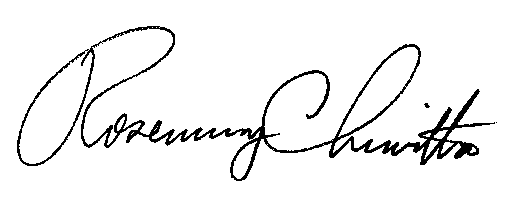 			Rosemary Chiavetta			Secretarycc:	All Parties of Record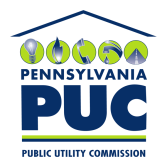 COMMONWEALTH OF PENNSYLVANIAPENNSYLVANIA PUBLIC UTILITY COMMISSION400 NORTH STREET, HARRISBURG, PA 17120IN REPLY PLEASE REFER TO OUR FILE